                                                                                                «УТВЕРЖДАЮ»                                                                                           директор школы № 5                                                                                           _________________                                                                                           В.И.Стенгач                                                                                           приказ  №____ от «___»_____2020 г.РАБОЧАЯ ПРОГРАММАУЧЕБНОГО КУРСА	Информатика	ИЗУЧАЕМОГО НА	2020-2021 уч. год.	КЛАСС	9 Б	Ф.И.О.учителя	Голяков Николай Александрович	Рассмотрено на заседании педагогического совета № 1от 30.08.2020 года.2020 год«СОГЛАСОВАНО»                                                «СОГЛАСОВАНО»рук-ль ШМО(ГМО)                                            зам.директора по УВР_______________                                               __________________________________                                               ___________________Пр. №___ от «__»_____2020 г.                       «___»__________2020 г.I. Пояснительная запискаРабочая программа по информатике для 9а класса разработана на основе авторской программы под редакцией Л.Л. Босова, А.Ю. Босова;  издательство «БИНОМ. Лаборатория знаний» и соответствует Федеральному государственному образовательному стандарту (начального, основного) общего образования (ФГОС НОО) утвержденному приказом Министерства образования и науки Российской Федерации от 6 октября 2009 г. № 373,  ИЛИ (ФГОС ООО) утвержденному приказом Министерства образования и науки Российской Федерации от 17 декабря 2010 г. № 1997 по информатике.Тип программы: базовая программа по информатике.Реализация учебной программы обеспечивается учебником (Л. Л. Босова, А. Ю. Босова Информатика: учебник для 9 класса (ФГОС)М.: «Бином. Лаборатория знаний», 2016 – 224 с.), включенным в Федеральный Перечень учебников, рекомендованных Министерством образования и науки РФ к использованию в образовательном процессе в общеобразовательных учреждениях, реализующих образовательные программы общего образования и имеющих государственную аккредитацию, на 20__-20__ учебный год. Форма организации учебных занятий: классно-урочная (лекционно-семинарская) система.Цели и задачи учебного предмета «Информатика»Целью  освоения  дисциплины  «Информатика» является: овладение  студентами основами знаний о процессах получения преобразования и хранения информации и на этой основе раскрыть роль информатики в формировании современной научной картины мира, значение информационных технологий в развитии современного общества, привить студентам навыки сознательного и рационального использования компьютерной техники в своей учебной и последующей профессиональной деятельности.	Задачи:формирование целостного мировоззрения,  соответствующего современному  уровню развития науки и общественной практики за счет развития представлений об информации как важнейшем стратегическом ресурсе развития личности, государства, общества; понимания роли информационных процессов в современном мире; совершенствование общеучебных и общекультурных навыков работы с информацией в процессе систематизации и обобщения имеющихся и получения новых знаний, умений и способов деятельности в области информатики и ИКТ; развитию навыков самостоятельной учебной деятельности школьников (учебного проектирования, моделирования, исследовательской деятельности и т.д.);воспитание ответственного и избирательного отношения к информации с учетом правовых и этических аспектов ее распространения, воспитанию стремления к продолжению образования и созидательной деятельности с применением средств ИКТ.Место учебного предмета «Информатика» в учебном планеПредмет «Информатика» относится к образовательной области «Математика и информатика»В соответствии с учебным планом школы на 2020-2021 учебный год рабочая программа рассчитана на  34 часа в год (1 час в неделю). На проведение (контрольных, лабораторных, практических работ, экскурсий, проектов исследований) отводится__ часов.Личностные, метапредметные и предметные результаты освоения конкретного учебного предмета, курса (раздел для программ по ФГОС)Личностные результаты – это сформировавшаяся в образовательном процессе система ценностных отношений учащихся к себе, другим участникам образовательного процесса, самому образовательному процессу, объектам познания, результатам образовательной деятельности. Основными личностными результатами, формируемыми при изучении информатики в основной школе, являются:наличие представлений об информации как важнейшем стратегическом ресурсе развития личности, государства, общества; понимание роли информационных процессов в современном мире;владение первичными навыками анализа и критичной оценки получаемой информации; ответственное отношение к информации с учетом правовых и этических аспектов ее распространения; развитие чувства личной ответственности за качество окружающей информационной среды;способность увязать учебное содержание с собственным жизненным опытом, понять значимость подготовки в области информатики и ИКТ в условиях развития информационного общества; готовность к повышению своего образовательного уровня и продолжению обучения с использованием средств и методов информатики и ИКТ;способность и готовность к общению и сотрудничеству со сверстниками и взрослыми в процессе образовательной, общественно-полезной, учебно-исследовательской, творческой деятельности;способность и готовность к принятию ценностей здорового образа жизни за счет знания основных гигиенических, эргономических и технических условий безопасной эксплуатации средств ИКТ.Метапредметные результаты – освоенные обучающимися на базе одного, нескольких или всех учебных предметов способы деятельности, применимые как в рамках образовательного процесса, так и в других жизненных ситуациях. Основными метапредметными результатами, формируемыми при изучении информатики в основной школе, являются:владение общепредметными понятиями «объект», «система», «модель», «алгоритм», «исполнитель» и др.;владение информационно-логическими умениями:  определять понятия, создавать обобщения, устанавливать аналогии, классифицировать, самостоятельно выбирать основания и критерии для классификации, устанавливать причинно-следственные связи, строить логическое рассуждение, умозаключение (индуктивное, дедуктивное и по аналогии) и делать выводы;владение умениями самостоятельно планировать пути достижения целей; соотносить свои действия с планируемыми результатами, осуществлять контроль своей деятельности, определять способы действий в рамках предложенных условий, корректировать свои действия в соответствии с изменяющейся ситуацией; оценивать правильность выполнения учебной задачи; владение основами самоконтроля, самооценки, принятия решений и осуществления осознанного выбора в учебной и познавательной деятельности;владение основными универсальными умениями информационного характера: постановка и формулирование проблемы; поиск и выделение необходимой информации, применение методов информационного поиска; структурирование и визуализация информации; выбор наиболее эффективных способов решения задач в зависимости от конкретных условий; самостоятельное создание алгоритмов деятельности при решении проблем творческого и поискового характера;владение информационным моделированием как основным методом приобретения знаний: умение преобразовывать объект из чувственной формы в пространственно-графическую или знаково-символическую модель; умение строить разнообразные информационные структуры для описания объектов; умение «читать» таблицы, графики, диаграммы, схемы и т.д., самостоятельно перекодировать информацию из одной знаковой системы в другую; умение выбирать форму представления информации в зависимости от стоящей задачи, проверять адекватность модели объекту и цели моделирования;ИКТ-компетентность – широкий спектр умений и навыков использования средств информационных и коммуникационных технологий для сбора, хранения, преобразования и передачи различных видов информации, навыки создания личного информационного пространства (обращение с устройствами ИКТ; фиксация изображений и звуков; создание письменных сообщений; создание графических объектов; создание музыкальных и звуковых сообщений; создание, восприятие и использование гипермедиасообщений; коммуникация и социальное взаимодействие; поиск и организация хранения информации; анализ информации).Предметные результаты включают в себя: освоенные обучающимися в ходе изучения учебного предмета умения специфические для данной предметной области, виды деятельности по получению нового знания в рамках учебного предмета, его преобразованию и применению в учебных, учебно-проектных и социально-проектных ситуациях, формирование научного типа мышления, научных представлений о ключевых теориях, типах и видах отношений, владение научной терминологией, ключевыми понятиями, методами и приемами. В соответствии с федеральным государственным образовательным стандартом общего образования основные предметные результаты изучения информатики в основной школе отражают:формирование информационной и алгоритмической культуры; формирование представления о компьютере как универсальном устройстве обработки информации; развитие основных навыков и умений использования компьютерных устройств; формирование представления об основных изучаемых понятиях: информация, алгоритм, модель – и их свойствах; развитие алгоритмического мышления, необходимого для профессиональной деятельности в современном обществе; развитие умений составить и записать алгоритм для конкретного исполнителя; формирование знаний об алгоритмических конструкциях, логических значениях и операциях; знакомство с одним из языков программирования и основными алгоритмическими структурами — линейной, условной и циклической;формирование умений формализации и структурирования информации, умения выбирать способ представления данных в соответствии с поставленной задачей — таблицы, схемы, графики, диаграммы, с использованием соответствующих программных средств обработки данных;формирование навыков и умений безопасного и целесообразного поведения при работе с компьютерными программами и в Интернете, умения соблюдать нормы информационной этики и права.II. Содержание учебного материала9 классIII. Учебно-тематическое планирование VI. Календарно-тематическое планирование V. Учебно-методическое и материально-техническое обеспечение образовательного процессаРабочая программа обеспечена учебно-методическим комплексом:Л. Л. Босова, А. Ю. Босова Информатика: учебник для 7 класса (ФГОС) М.:«Бином. Лаборатория знаний»Л. Л. Босова, А. Ю. Босова Информатика: учебник для 8 класса (ФГОС) М.:«Бином. Лаборатория знаний»Л. Л. Босова, А. Ю. Босова Информатика: учебник для 9 класса (ФГОС) М.:«Бином. Лаборатория знаний»И. Г. Семакин, Е. К.Хеннер, Т.Ю.Шеина Информатика. Базовый уровень: учебник для 10 класса (ФГОС) М.: «Бином. Лаборатория знаний»И. Г. Семакин, Е. К.Хеннер, Т.Ю.Шеина Информатика. Базовый уровень: учебник для 11 класса (ФГОС) М.: «Бином. Лаборатория знаний»Босова Л.Л., Босова А.Б. Информатика: рабочая тетрадь для 7 класса. – М.: БИНОМ. Лаборатория знаний, 2013Босова Л.Л., Босова А.Б. Информатика: рабочая тетрадь для 9 класса. – М.: БИНОМ. Лаборатория знаний, 2013Босова Л.Л., Босова А.Ю. Электронное приложение к учебнику  «Информатика. 7 класс»Босова Л.Л., Босова А.Ю. Электронное приложение к учебнику  «Информатика. 8 класс»Босова Л.Л., Босова А.Ю. Электронное приложение к учебнику  «Информатика. 9 класс»VI. Планируемые результаты изучения учебного предмета, курса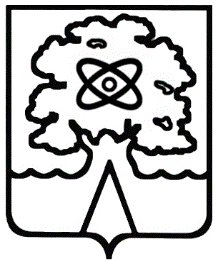 Администрация города Дубны Московской областиУправление народного образованияМуниципальное общеобразовательное учреждение «Средняя общеобразовательная школа №5 г.  Дубны Московской области» («Школа №5»)№Название темыСодержаниеКол-во часов№Название темыСодержаниеКол-во часов1Моделирование и формализацияПонятия натурной и информационной моделей Виды информационных моделей (словесное описание, таблица, график, диаграмма, формула, чертёж, граф, дерево, список и др.) и их назначение. Модели в математике, физике, литературе, биологии и т.д.  Использование моделей в практической деятельности. Оценка адекватности модели моделируемому объекту и целям моделирования.Компьютерное моделирование. Примеры использования компьютерных моделей при решении научно-технических задач. Реляционные базы данных Основные понятия, типы данных, системы управления базами данных и принципы работы с ними.  Ввод и редактирование записей. Поиск, удаление и сортировка данных.82Алгоритмизация и программированиеЭтапы решения задачи на компьютере. Конструирование алгоритмов: разбиение задачи на подзадачи, понятие вспомогательного алгоритма. Вызов вспомогательных алгоритмов. Рекурсия.Управление, управляющая и управляемая системы, прямая и обратная связь. Управление в живой природе, обществе и технике.83Обработка числовой информацииЭлектронные таблицы. Использование формул. Относительные, абсолютные и смешанные ссылки. Выполнение расчётов. Построение графиков и диаграмм. Понятие о сортировке (упорядочивании) данных.64Коммуникационные технологии  Локальные и глобальные компьютерные сети. Интернет. Скорость передачи информации. Пропускная способность канала. Передача информации в современных системах связи.Взаимодействие на основе компьютерных сетей: электронная почта, чат, форум, телеконференция, сайт. Информационные ресурсы компьютерных сетей: Всемирная паутина, файловые архивы. Технологии создания сайта. Содержание и структура сайта. Оформление сайта. Размещение сайта в Интернете. Базовые представления о правовых и этических аспектах использования компьютерных программ и работы в сети Интернет. 105Итоговое повторение материала за 7-9 классыПовторение пройденного материала, выявление остаточных знаний и устранение пробелов. Подготовка к ОГЭ.2Итого:34№ п/пСодержание Кол-во часовВ том числе на:В том числе на:Выполнение практической части программыВыполнение практической части программыВыполнение практической части программы№ п/пСодержание Кол-во часовурокирезервпрактичческая работатестированиеконтр. работы1Моделирование и формализация82Алгоритмизация и программирование83Обработка числовой информации64Коммуникационные технологии  105Итоговое повторение материала за 7-9 классы2№ п/пДатаДатаТема
(страницы 
учебника, 
тетради)Количество часовРешаемые проблемы
(цели)Планируемые результаты (в соответствии с ФГОС)Планируемые результаты (в соответствии с ФГОС)Планируемые результаты (в соответствии с ФГОС)Планируемые результаты (в соответствии с ФГОС)№ п/пДатаДатаТема
(страницы 
учебника, 
тетради)Количество часовРешаемые проблемы
(цели)понятияпредметные 
результатыуниверсальные учебные действия
(УУД)личностные 
результаты№ п/ппланФактТема
(страницы 
учебника, 
тетради)Количество часовРешаемые проблемы
(цели)понятияпредметные 
результатыуниверсальные учебные действия
(УУД)личностные 
результаты1222345678905.09.202005.09.202005.09.2020Цели изучения курса информатики и ИКТ. Техника безопасности и организация рабочего места. Информационная безопасность1Что такое информатика, что изучает?Цели: познакомить с предметом информатикаОбщие Введение в предмет информатика.УзнаютЦель изучения информатики, технику безопасности. Научатся:Безопасности на учебном местеАналитическая деятельность:•	анализировать любую позиционную систему как знаковую систему;•	определять диапазон целых чисел в  n-разрядном представлении;•	анализировать логическую структуру высказываний;•	анализировать простейшие электронные схемы.Практическая деятельность:•	переводить небольшие (от 0 до 1024) целые числа из десятичной системы счисления в двоичную, восьмеричную, шестнадцатеричную и обратно;•	выполнять операции сложения и умножения над небольшими двоичными числами;•	строить таблицы истинности для логических выражений;•	вычислять истинностное значение логического выражения.Мотивация учебной деятельностиТема «Моделирование и формализация»Тема «Моделирование и формализация»Тема «Моделирование и формализация»Тема «Моделирование и формализация»Тема «Моделирование и формализация»Тема «Моделирование и формализация»Тема «Моделирование и формализация»Тема «Моделирование и формализация»Тема «Моделирование и формализация»Тема «Моделирование и формализация»Тема «Моделирование и формализация»13 сен 1913 сен 1913 сен 19Моделирование как метод познания1Алгоритм, понятие алгоритмаИсполнительПонятия натурной и информационной моделей Виды информационных моделей (словесное описание, таблица, график, диаграмма, формула, чертёж, граф, дерево, список и др.) и их назначение. Модели в математике, физике, литературе, биологии и т.д.  Использование моделей в практической деятельности. Оценка адекватности модели моделируемому объекту и целям моделирования.Компьютерное моделирование. Примеры использования компьютерных моделей при решении научно-технических задач. Реляционные базы данных Основные понятия, типы данных, системы управления базами данных и принципы работы с ними.  Ввод и редактирование записей. Поиск, удаление и сортировка данных. УзнаютПонятие алгоритма и исполнителяАналитическая деятельность:•	приводить примеры формальных и неформальных исполнителей;•	придумывать задачи по управлению учебными исполнителями;•	выделять примеры ситуаций, которые могут быть описаны с помощью линейных алгоритмов, алгоритмов с ветвлениями и циклами;•	определять по блок-схеме, для решения какой задачи предназначен данный алгоритм;•	анализировать изменение значений величин при пошаговом выполнении алгоритма;•	определять по выбранному методу решения задачи, какие алгоритмические конструкции могут войти в алгоритм;•	осуществлять разбиение исходной задачи на подзадачи;•	сравнивать различные алгоритмы решения одной задачи.Практическая деятельность:•	исполнять готовые алгоритмы для конкретных исходных данных;•	преобразовывать запись алгоритма с одной формы в другую;•	строить цепочки команд, дающих нужный результат при конкретных исходных данных для исполнителя арифметических действий;•	строить цепочки команд, дающих нужный результат при конкретных исходных данных для исполнителя, преобразующего строки символов;•	составлять линейные алгоритмы по управлению учебным исполнителем;•	составлять алгоритмы с ветвлениями по управлению учебным исполнителем;•	составлять циклические алгоритмы по управлению учебным исполнителем;•	строить арифметические, строковые, логические выражения и вычислять их значения; строить алгоритм (различные алгоритмы) решения задачи с использованием основных алгоритмических конструкций и подпрограммМотивация учебной деятельности18 сен 1918 сен 1918 сен 19Знаковые модели1Словесные способы записи алгоритмов, блок схемы, построчная запись, графическиеПонятия натурной и информационной моделей Виды информационных моделей (словесное описание, таблица, график, диаграмма, формула, чертёж, граф, дерево, список и др.) и их назначение. Модели в математике, физике, литературе, биологии и т.д.  Использование моделей в практической деятельности. Оценка адекватности модели моделируемому объекту и целям моделирования.Компьютерное моделирование. Примеры использования компьютерных моделей при решении научно-технических задач. Реляционные базы данных Основные понятия, типы данных, системы управления базами данных и принципы работы с ними.  Ввод и редактирование записей. Поиск, удаление и сортировка данных. УзнаютСпособы записей алгоритмовНаучатся:Выявлять тот или иной способ записиАналитическая деятельность:•	приводить примеры формальных и неформальных исполнителей;•	придумывать задачи по управлению учебными исполнителями;•	выделять примеры ситуаций, которые могут быть описаны с помощью линейных алгоритмов, алгоритмов с ветвлениями и циклами;•	определять по блок-схеме, для решения какой задачи предназначен данный алгоритм;•	анализировать изменение значений величин при пошаговом выполнении алгоритма;•	определять по выбранному методу решения задачи, какие алгоритмические конструкции могут войти в алгоритм;•	осуществлять разбиение исходной задачи на подзадачи;•	сравнивать различные алгоритмы решения одной задачи.Практическая деятельность:•	исполнять готовые алгоритмы для конкретных исходных данных;•	преобразовывать запись алгоритма с одной формы в другую;•	строить цепочки команд, дающих нужный результат при конкретных исходных данных для исполнителя арифметических действий;•	строить цепочки команд, дающих нужный результат при конкретных исходных данных для исполнителя, преобразующего строки символов;•	составлять линейные алгоритмы по управлению учебным исполнителем;•	составлять алгоритмы с ветвлениями по управлению учебным исполнителем;•	составлять циклические алгоритмы по управлению учебным исполнителем;•	строить арифметические, строковые, логические выражения и вычислять их значения; строить алгоритм (различные алгоритмы) решения задачи с использованием основных алгоритмических конструкций и подпрограммМотивация учебной деятельности20 сен 1920 сен 1920 сен 19Графические модели1Величины, выражения, Понятия натурной и информационной моделей Виды информационных моделей (словесное описание, таблица, график, диаграмма, формула, чертёж, граф, дерево, список и др.) и их назначение. Модели в математике, физике, литературе, биологии и т.д.  Использование моделей в практической деятельности. Оценка адекватности модели моделируемому объекту и целям моделирования.Компьютерное моделирование. Примеры использования компьютерных моделей при решении научно-технических задач. Реляционные базы данных Основные понятия, типы данных, системы управления базами данных и принципы работы с ними.  Ввод и редактирование записей. Поиск, удаление и сортировка данных. УзнаютЧто такое выражение и величиныАналитическая деятельность:•	приводить примеры формальных и неформальных исполнителей;•	придумывать задачи по управлению учебными исполнителями;•	выделять примеры ситуаций, которые могут быть описаны с помощью линейных алгоритмов, алгоритмов с ветвлениями и циклами;•	определять по блок-схеме, для решения какой задачи предназначен данный алгоритм;•	анализировать изменение значений величин при пошаговом выполнении алгоритма;•	определять по выбранному методу решения задачи, какие алгоритмические конструкции могут войти в алгоритм;•	осуществлять разбиение исходной задачи на подзадачи;•	сравнивать различные алгоритмы решения одной задачи.Практическая деятельность:•	исполнять готовые алгоритмы для конкретных исходных данных;•	преобразовывать запись алгоритма с одной формы в другую;•	строить цепочки команд, дающих нужный результат при конкретных исходных данных для исполнителя арифметических действий;•	строить цепочки команд, дающих нужный результат при конкретных исходных данных для исполнителя, преобразующего строки символов;•	составлять линейные алгоритмы по управлению учебным исполнителем;•	составлять алгоритмы с ветвлениями по управлению учебным исполнителем;•	составлять циклические алгоритмы по управлению учебным исполнителем;•	строить арифметические, строковые, логические выражения и вычислять их значения; строить алгоритм (различные алгоритмы) решения задачи с использованием основных алгоритмических конструкций и подпрограммМотивация учебной деятельности25 сен 1925 сен 1925 сен 19Табличные модели1Основные алгоритмические конструкцииПонятия натурной и информационной моделей Виды информационных моделей (словесное описание, таблица, график, диаграмма, формула, чертёж, граф, дерево, список и др.) и их назначение. Модели в математике, физике, литературе, биологии и т.д.  Использование моделей в практической деятельности. Оценка адекватности модели моделируемому объекту и целям моделирования.Компьютерное моделирование. Примеры использования компьютерных моделей при решении научно-технических задач. Реляционные базы данных Основные понятия, типы данных, системы управления базами данных и принципы работы с ними.  Ввод и редактирование записей. Поиск, удаление и сортировка данных. УзнаютАлгоритмические конструкцииАналитическая деятельность:•	приводить примеры формальных и неформальных исполнителей;•	придумывать задачи по управлению учебными исполнителями;•	выделять примеры ситуаций, которые могут быть описаны с помощью линейных алгоритмов, алгоритмов с ветвлениями и циклами;•	определять по блок-схеме, для решения какой задачи предназначен данный алгоритм;•	анализировать изменение значений величин при пошаговом выполнении алгоритма;•	определять по выбранному методу решения задачи, какие алгоритмические конструкции могут войти в алгоритм;•	осуществлять разбиение исходной задачи на подзадачи;•	сравнивать различные алгоритмы решения одной задачи.Практическая деятельность:•	исполнять готовые алгоритмы для конкретных исходных данных;•	преобразовывать запись алгоритма с одной формы в другую;•	строить цепочки команд, дающих нужный результат при конкретных исходных данных для исполнителя арифметических действий;•	строить цепочки команд, дающих нужный результат при конкретных исходных данных для исполнителя, преобразующего строки символов;•	составлять линейные алгоритмы по управлению учебным исполнителем;•	составлять алгоритмы с ветвлениями по управлению учебным исполнителем;•	составлять циклические алгоритмы по управлению учебным исполнителем;•	строить арифметические, строковые, логические выражения и вычислять их значения; строить алгоритм (различные алгоритмы) решения задачи с использованием основных алгоритмических конструкций и подпрограммМотивация учебной деятельности27 сен 1927 сен 1927 сен 19База данных как модель предметной области. Реляционные базы данных1Понятие ветвление, использованиеПонятия натурной и информационной моделей Виды информационных моделей (словесное описание, таблица, график, диаграмма, формула, чертёж, граф, дерево, список и др.) и их назначение. Модели в математике, физике, литературе, биологии и т.д.  Использование моделей в практической деятельности. Оценка адекватности модели моделируемому объекту и целям моделирования.Компьютерное моделирование. Примеры использования компьютерных моделей при решении научно-технических задач. Реляционные базы данных Основные понятия, типы данных, системы управления базами данных и принципы работы с ними.  Ввод и редактирование записей. Поиск, удаление и сортировка данных. УзнаютПонятие ветвленияНаучатся:Применять ветвление для решения задачАналитическая деятельность:•	приводить примеры формальных и неформальных исполнителей;•	придумывать задачи по управлению учебными исполнителями;•	выделять примеры ситуаций, которые могут быть описаны с помощью линейных алгоритмов, алгоритмов с ветвлениями и циклами;•	определять по блок-схеме, для решения какой задачи предназначен данный алгоритм;•	анализировать изменение значений величин при пошаговом выполнении алгоритма;•	определять по выбранному методу решения задачи, какие алгоритмические конструкции могут войти в алгоритм;•	осуществлять разбиение исходной задачи на подзадачи;•	сравнивать различные алгоритмы решения одной задачи.Практическая деятельность:•	исполнять готовые алгоритмы для конкретных исходных данных;•	преобразовывать запись алгоритма с одной формы в другую;•	строить цепочки команд, дающих нужный результат при конкретных исходных данных для исполнителя арифметических действий;•	строить цепочки команд, дающих нужный результат при конкретных исходных данных для исполнителя, преобразующего строки символов;•	составлять линейные алгоритмы по управлению учебным исполнителем;•	составлять алгоритмы с ветвлениями по управлению учебным исполнителем;•	составлять циклические алгоритмы по управлению учебным исполнителем;•	строить арифметические, строковые, логические выражения и вычислять их значения; строить алгоритм (различные алгоритмы) решения задачи с использованием основных алгоритмических конструкций и подпрограммМотивация учебной деятельности2 окт 192 окт 192 окт 19Система управления базами данных1Операторы и конструкция неполной формы ветвленияПонятия натурной и информационной моделей Виды информационных моделей (словесное описание, таблица, график, диаграмма, формула, чертёж, граф, дерево, список и др.) и их назначение. Модели в математике, физике, литературе, биологии и т.д.  Использование моделей в практической деятельности. Оценка адекватности модели моделируемому объекту и целям моделирования.Компьютерное моделирование. Примеры использования компьютерных моделей при решении научно-технических задач. Реляционные базы данных Основные понятия, типы данных, системы управления базами данных и принципы работы с ними.  Ввод и редактирование записей. Поиск, удаление и сортировка данных. УзнаютСпособ записи неполного ветвленияАналитическая деятельность:•	приводить примеры формальных и неформальных исполнителей;•	придумывать задачи по управлению учебными исполнителями;•	выделять примеры ситуаций, которые могут быть описаны с помощью линейных алгоритмов, алгоритмов с ветвлениями и циклами;•	определять по блок-схеме, для решения какой задачи предназначен данный алгоритм;•	анализировать изменение значений величин при пошаговом выполнении алгоритма;•	определять по выбранному методу решения задачи, какие алгоритмические конструкции могут войти в алгоритм;•	осуществлять разбиение исходной задачи на подзадачи;•	сравнивать различные алгоритмы решения одной задачи.Практическая деятельность:•	исполнять готовые алгоритмы для конкретных исходных данных;•	преобразовывать запись алгоритма с одной формы в другую;•	строить цепочки команд, дающих нужный результат при конкретных исходных данных для исполнителя арифметических действий;•	строить цепочки команд, дающих нужный результат при конкретных исходных данных для исполнителя, преобразующего строки символов;•	составлять линейные алгоритмы по управлению учебным исполнителем;•	составлять алгоритмы с ветвлениями по управлению учебным исполнителем;•	составлять циклические алгоритмы по управлению учебным исполнителем;•	строить арифметические, строковые, логические выражения и вычислять их значения; строить алгоритм (различные алгоритмы) решения задачи с использованием основных алгоритмических конструкций и подпрограммМотивация учебной деятельности4 окт 194 окт 194 окт 19Создание базы данных. Запросы на выборку данных1Операторы и конструкция цикла с заданным условием продолженияПонятия натурной и информационной моделей Виды информационных моделей (словесное описание, таблица, график, диаграмма, формула, чертёж, граф, дерево, список и др.) и их назначение. Модели в математике, физике, литературе, биологии и т.д.  Использование моделей в практической деятельности. Оценка адекватности модели моделируемому объекту и целям моделирования.Компьютерное моделирование. Примеры использования компьютерных моделей при решении научно-технических задач. Реляционные базы данных Основные понятия, типы данных, системы управления базами данных и принципы работы с ними.  Ввод и редактирование записей. Поиск, удаление и сортировка данных. УзнаютКонструкцию цикла повторения с заданным условием продолженияНаучатся:Решать задачиАналитическая деятельность:•	приводить примеры формальных и неформальных исполнителей;•	придумывать задачи по управлению учебными исполнителями;•	выделять примеры ситуаций, которые могут быть описаны с помощью линейных алгоритмов, алгоритмов с ветвлениями и циклами;•	определять по блок-схеме, для решения какой задачи предназначен данный алгоритм;•	анализировать изменение значений величин при пошаговом выполнении алгоритма;•	определять по выбранному методу решения задачи, какие алгоритмические конструкции могут войти в алгоритм;•	осуществлять разбиение исходной задачи на подзадачи;•	сравнивать различные алгоритмы решения одной задачи.Практическая деятельность:•	исполнять готовые алгоритмы для конкретных исходных данных;•	преобразовывать запись алгоритма с одной формы в другую;•	строить цепочки команд, дающих нужный результат при конкретных исходных данных для исполнителя арифметических действий;•	строить цепочки команд, дающих нужный результат при конкретных исходных данных для исполнителя, преобразующего строки символов;•	составлять линейные алгоритмы по управлению учебным исполнителем;•	составлять алгоритмы с ветвлениями по управлению учебным исполнителем;•	составлять циклические алгоритмы по управлению учебным исполнителем;•	строить арифметические, строковые, логические выражения и вычислять их значения; строить алгоритм (различные алгоритмы) решения задачи с использованием основных алгоритмических конструкций и подпрограммМотивация учебной деятельности9 окт 199 окт 199 окт 19Обобщение и систематизация основных понятий темы «Моделирование и формализация». Проверочная работа1Операторы и конструкция цикла с заданным условием окончания работыПонятия натурной и информационной моделей Виды информационных моделей (словесное описание, таблица, график, диаграмма, формула, чертёж, граф, дерево, список и др.) и их назначение. Модели в математике, физике, литературе, биологии и т.д.  Использование моделей в практической деятельности. Оценка адекватности модели моделируемому объекту и целям моделирования.Компьютерное моделирование. Примеры использования компьютерных моделей при решении научно-технических задач. Реляционные базы данных Основные понятия, типы данных, системы управления базами данных и принципы работы с ними.  Ввод и редактирование записей. Поиск, удаление и сортировка данных. УзнаютКонструкцию цикла повторения с заданным условием окончанияНаучатся:Решать задачиАналитическая деятельность:•	приводить примеры формальных и неформальных исполнителей;•	придумывать задачи по управлению учебными исполнителями;•	выделять примеры ситуаций, которые могут быть описаны с помощью линейных алгоритмов, алгоритмов с ветвлениями и циклами;•	определять по блок-схеме, для решения какой задачи предназначен данный алгоритм;•	анализировать изменение значений величин при пошаговом выполнении алгоритма;•	определять по выбранному методу решения задачи, какие алгоритмические конструкции могут войти в алгоритм;•	осуществлять разбиение исходной задачи на подзадачи;•	сравнивать различные алгоритмы решения одной задачи.Практическая деятельность:•	исполнять готовые алгоритмы для конкретных исходных данных;•	преобразовывать запись алгоритма с одной формы в другую;•	строить цепочки команд, дающих нужный результат при конкретных исходных данных для исполнителя арифметических действий;•	строить цепочки команд, дающих нужный результат при конкретных исходных данных для исполнителя, преобразующего строки символов;•	составлять линейные алгоритмы по управлению учебным исполнителем;•	составлять алгоритмы с ветвлениями по управлению учебным исполнителем;•	составлять циклические алгоритмы по управлению учебным исполнителем;•	строить арифметические, строковые, логические выражения и вычислять их значения; строить алгоритм (различные алгоритмы) решения задачи с использованием основных алгоритмических конструкций и подпрограммМотивация учебной деятельностиТема «Алгоритмизация и программирование»Тема «Алгоритмизация и программирование»Тема «Алгоритмизация и программирование»Тема «Алгоритмизация и программирование»Тема «Алгоритмизация и программирование»Тема «Алгоритмизация и программирование»Тема «Алгоритмизация и программирование»Тема «Алгоритмизация и программирование»Тема «Алгоритмизация и программирование»Тема «Алгоритмизация и программирование»Тема «Алгоритмизация и программирование»25 окт 1925 окт 1925 окт 19Решение задач на компьютере1Решение задач на компьютереЭтапы решения задачи на компьютере. Конструирование алгоритмов: разбиение задачи на подзадачи, понятие вспомогательного алгоритма. Вызов вспомогательных алгоритмов. Рекурсия.Управление, управляющая и управляемая системы, прямая и обратная связь. Управление в живой природе, обществе и технике.УзнаютОбщие сведения о языках программированияАналитическая деятельность:•	анализировать готовые программы;•	определять по программе, для решения какой задачи она предназначена;•	выделять этапы решения задачи на компьютере.Практическая деятельность:•	программировать линейные алгоритмы, предполагающие вычисление арифметических, строковых и логических выражений;•	разрабатывать программы, содержащие оператор/операторы ветвления (решение линейного неравенства, решение квадратного уравнения и пр.), в том числе с использованием логических операций;•	разрабатывать программы, содержащие оператор (операторы) цикла;•	разрабатывать программы, содержащие подпрограмму;•	разрабатывать программы для обработки одномерного массива:o	нахождение минимального (максимального) значения в данном массиве;o	подсчёт количества элементов массива, удовлетворяющих некоторому условию; o	нахождение суммы всех элементов массива;o	нахождение количества и суммы всех четных элементов в массиве;o	сортировка элементов массива  и пр.Мотивация учебной деятельности6 ноя 196 ноя 196 ноя 19Одномерные массивы целых чисел. Описание, заполнение, вывод массива1Одномерные массивы целых чисел. Описание, заполнение, вывод массиваЭтапы решения задачи на компьютере. Конструирование алгоритмов: разбиение задачи на подзадачи, понятие вспомогательного алгоритма. Вызов вспомогательных алгоритмов. Рекурсия.Управление, управляющая и управляемая системы, прямая и обратная связь. Управление в живой природе, обществе и технике.УзнаютОператоры ввода выводаНаучатся:Писать программу с этими операторамиАналитическая деятельность:•	анализировать готовые программы;•	определять по программе, для решения какой задачи она предназначена;•	выделять этапы решения задачи на компьютере.Практическая деятельность:•	программировать линейные алгоритмы, предполагающие вычисление арифметических, строковых и логических выражений;•	разрабатывать программы, содержащие оператор/операторы ветвления (решение линейного неравенства, решение квадратного уравнения и пр.), в том числе с использованием логических операций;•	разрабатывать программы, содержащие оператор (операторы) цикла;•	разрабатывать программы, содержащие подпрограмму;•	разрабатывать программы для обработки одномерного массива:o	нахождение минимального (максимального) значения в данном массиве;o	подсчёт количества элементов массива, удовлетворяющих некоторому условию; o	нахождение суммы всех элементов массива;o	нахождение количества и суммы всех четных элементов в массиве;o	сортировка элементов массива  и пр.Мотивация учебной деятельности6 ноя 196 ноя 196 ноя 19Вычисление суммы элементов массива1Вычисление суммы элементов массиваЭтапы решения задачи на компьютере. Конструирование алгоритмов: разбиение задачи на подзадачи, понятие вспомогательного алгоритма. Вызов вспомогательных алгоритмов. Рекурсия.Управление, управляющая и управляемая системы, прямая и обратная связь. Управление в живой природе, обществе и технике.УзнаютПринцип записи оператора присвоенияНаучатся:Писать программу с этими операторамиАналитическая деятельность:•	анализировать готовые программы;•	определять по программе, для решения какой задачи она предназначена;•	выделять этапы решения задачи на компьютере.Практическая деятельность:•	программировать линейные алгоритмы, предполагающие вычисление арифметических, строковых и логических выражений;•	разрабатывать программы, содержащие оператор/операторы ветвления (решение линейного неравенства, решение квадратного уравнения и пр.), в том числе с использованием логических операций;•	разрабатывать программы, содержащие оператор (операторы) цикла;•	разрабатывать программы, содержащие подпрограмму;•	разрабатывать программы для обработки одномерного массива:o	нахождение минимального (максимального) значения в данном массиве;o	подсчёт количества элементов массива, удовлетворяющих некоторому условию; o	нахождение суммы всех элементов массива;o	нахождение количества и суммы всех четных элементов в массиве;o	сортировка элементов массива  и пр.13 ноя 1913 ноя 1913 ноя 19Последовательный поиск в массиве1Последовательный поиск в массивеЭтапы решения задачи на компьютере. Конструирование алгоритмов: разбиение задачи на подзадачи, понятие вспомогательного алгоритма. Вызов вспомогательных алгоритмов. Рекурсия.Управление, управляющая и управляемая системы, прямая и обратная связь. Управление в живой природе, обществе и технике.УзнаютЗапись логического оператораНаучатся:Писать программу с этими операторамиАналитическая деятельность:•	анализировать готовые программы;•	определять по программе, для решения какой задачи она предназначена;•	выделять этапы решения задачи на компьютере.Практическая деятельность:•	программировать линейные алгоритмы, предполагающие вычисление арифметических, строковых и логических выражений;•	разрабатывать программы, содержащие оператор/операторы ветвления (решение линейного неравенства, решение квадратного уравнения и пр.), в том числе с использованием логических операций;•	разрабатывать программы, содержащие оператор (операторы) цикла;•	разрабатывать программы, содержащие подпрограмму;•	разрабатывать программы для обработки одномерного массива:o	нахождение минимального (максимального) значения в данном массиве;o	подсчёт количества элементов массива, удовлетворяющих некоторому условию; o	нахождение суммы всех элементов массива;o	нахождение количества и суммы всех четных элементов в массиве;o	сортировка элементов массива  и пр.Мотивация учебной деятельности13 ноя 1913 ноя 1913 ноя 19Анализ алгоритмов для исполнителей1Анализ алгоритмов для исполнителейЭтапы решения задачи на компьютере. Конструирование алгоритмов: разбиение задачи на подзадачи, понятие вспомогательного алгоритма. Вызов вспомогательных алгоритмов. Рекурсия.Управление, управляющая и управляемая системы, прямая и обратная связь. Управление в живой природе, обществе и технике.УзнаютПринцип записи составного оператораНаучатся:Писать программу с этими операторамиАналитическая деятельность:•	анализировать готовые программы;•	определять по программе, для решения какой задачи она предназначена;•	выделять этапы решения задачи на компьютере.Практическая деятельность:•	программировать линейные алгоритмы, предполагающие вычисление арифметических, строковых и логических выражений;•	разрабатывать программы, содержащие оператор/операторы ветвления (решение линейного неравенства, решение квадратного уравнения и пр.), в том числе с использованием логических операций;•	разрабатывать программы, содержащие оператор (операторы) цикла;•	разрабатывать программы, содержащие подпрограмму;•	разрабатывать программы для обработки одномерного массива:o	нахождение минимального (максимального) значения в данном массиве;o	подсчёт количества элементов массива, удовлетворяющих некоторому условию; o	нахождение суммы всех элементов массива;o	нахождение количества и суммы всех четных элементов в массиве;o	сортировка элементов массива  и пр.20 ноя 1920 ноя 1920 ноя 19Конструирование алгоритмов1Конструирование алгоритмовЭтапы решения задачи на компьютере. Конструирование алгоритмов: разбиение задачи на подзадачи, понятие вспомогательного алгоритма. Вызов вспомогательных алгоритмов. Рекурсия.Управление, управляющая и управляемая системы, прямая и обратная связь. Управление в живой природе, обществе и технике.УзнаютПринцип записи цикловНаучатся:Писать программу с этими операторамиАналитическая деятельность:•	анализировать готовые программы;•	определять по программе, для решения какой задачи она предназначена;•	выделять этапы решения задачи на компьютере.Практическая деятельность:•	программировать линейные алгоритмы, предполагающие вычисление арифметических, строковых и логических выражений;•	разрабатывать программы, содержащие оператор/операторы ветвления (решение линейного неравенства, решение квадратного уравнения и пр.), в том числе с использованием логических операций;•	разрабатывать программы, содержащие оператор (операторы) цикла;•	разрабатывать программы, содержащие подпрограмму;•	разрабатывать программы для обработки одномерного массива:o	нахождение минимального (максимального) значения в данном массиве;o	подсчёт количества элементов массива, удовлетворяющих некоторому условию; o	нахождение суммы всех элементов массива;o	нахождение количества и суммы всех четных элементов в массиве;o	сортировка элементов массива  и пр.Мотивация учебной деятельности20 ноя 1920 ноя 1920 ноя 19Вспомогательные алгоритмы. Рекурсия1Вспомогательные алгоритмы. РекурсияЭтапы решения задачи на компьютере. Конструирование алгоритмов: разбиение задачи на подзадачи, понятие вспомогательного алгоритма. Вызов вспомогательных алгоритмов. Рекурсия.Управление, управляющая и управляемая системы, прямая и обратная связь. Управление в живой природе, обществе и технике.УзнаютПреимущество цикла с заданным условием окончания Писать программу с этими операторамиАналитическая деятельность:•	анализировать готовые программы;•	определять по программе, для решения какой задачи она предназначена;•	выделять этапы решения задачи на компьютере.Практическая деятельность:•	программировать линейные алгоритмы, предполагающие вычисление арифметических, строковых и логических выражений;•	разрабатывать программы, содержащие оператор/операторы ветвления (решение линейного неравенства, решение квадратного уравнения и пр.), в том числе с использованием логических операций;•	разрабатывать программы, содержащие оператор (операторы) цикла;•	разрабатывать программы, содержащие подпрограмму;•	разрабатывать программы для обработки одномерного массива:o	нахождение минимального (максимального) значения в данном массиве;o	подсчёт количества элементов массива, удовлетворяющих некоторому условию; o	нахождение суммы всех элементов массива;o	нахождение количества и суммы всех четных элементов в массиве;o	сортировка элементов массива  и пр.Мотивация учебной деятельности27 ноя 1927 ноя 1927 ноя 19Обобщение и систематизация основных понятий темы «Алгоритмы и программирование». Проверочная работа1Обобщение и систематизация основных понятий темы «Алгоритмы и программирование». Проверочная работаЭтапы решения задачи на компьютере. Конструирование алгоритмов: разбиение задачи на подзадачи, понятие вспомогательного алгоритма. Вызов вспомогательных алгоритмов. Рекурсия.Управление, управляющая и управляемая системы, прямая и обратная связь. Управление в живой природе, обществе и технике.УзнаютПреимущество цикла с заданным числом повторенийНаучатся:Писать программу с этими операторамиАналитическая деятельность:•	анализировать готовые программы;•	определять по программе, для решения какой задачи она предназначена;•	выделять этапы решения задачи на компьютере.Практическая деятельность:•	программировать линейные алгоритмы, предполагающие вычисление арифметических, строковых и логических выражений;•	разрабатывать программы, содержащие оператор/операторы ветвления (решение линейного неравенства, решение квадратного уравнения и пр.), в том числе с использованием логических операций;•	разрабатывать программы, содержащие оператор (операторы) цикла;•	разрабатывать программы, содержащие подпрограмму;•	разрабатывать программы для обработки одномерного массива:o	нахождение минимального (максимального) значения в данном массиве;o	подсчёт количества элементов массива, удовлетворяющих некоторому условию; o	нахождение суммы всех элементов массива;o	нахождение количества и суммы всех четных элементов в массиве;o	сортировка элементов массива  и пр.Мотивация учебной деятельностиТема «Обработка числовой информации в электронных таблицах»Тема «Обработка числовой информации в электронных таблицах»Тема «Обработка числовой информации в электронных таблицах»Тема «Обработка числовой информации в электронных таблицах»Тема «Обработка числовой информации в электронных таблицах»Тема «Обработка числовой информации в электронных таблицах»Тема «Обработка числовой информации в электронных таблицах»Тема «Обработка числовой информации в электронных таблицах»Тема «Обработка числовой информации в электронных таблицах»Тема «Обработка числовой информации в электронных таблицах»Тема «Обработка числовой информации в электронных таблицах»19 янв 20Интерфейс электронных таблиц. Данные в ячейках таблицы. Основные режимы работы1Примеры использования циклов с заданным числом повторенийЭлектронные таблицы. Использование формул. Относительные, абсолютные и смешанные ссылки. Выполнение расчётов. Построение графиков и диаграмм. Понятие о сортировке (упорядочивании) данных.Научатся:Писать программу с этими операторамиМотивация учебной деятельности24 янв 20Организация вычислений. Относительные, абсолютные и смешанные ссылки1Примеры использования циклов с заданным числом повторенийЭлектронные таблицы. Использование формул. Относительные, абсолютные и смешанные ссылки. Выполнение расчётов. Построение графиков и диаграмм. Понятие о сортировке (упорядочивании) данных.Научатся:Писать программу с этими операторамиМотивация учебной деятельности25 янв 20Встроенные функции. Логические функции1Примеры использования циклов с заданным числом повторенийЭлектронные таблицы. Использование формул. Относительные, абсолютные и смешанные ссылки. Выполнение расчётов. Построение графиков и диаграмм. Понятие о сортировке (упорядочивании) данных.Научатся:Писать программу с этими операторамиМотивация учебной деятельности31 янв 20Сортировка и поиск данных1Примеры использования циклов с заданным числом повторенийЭлектронные таблицы. Использование формул. Относительные, абсолютные и смешанные ссылки. Выполнение расчётов. Построение графиков и диаграмм. Понятие о сортировке (упорядочивании) данных.Научатся:Писать программу с этими операторамиМотивация учебной деятельности1 фев 20Построение диаграмм и графиков1Примеры использования циклов с заданным числом повторенийЭлектронные таблицы. Использование формул. Относительные, абсолютные и смешанные ссылки. Выполнение расчётов. Построение графиков и диаграмм. Понятие о сортировке (упорядочивании) данных.Научатся:Писать программу с этими операторамиМотивация учебной деятельности7 фев 20Обобщение и систематизация основных понятий главы «Обработка числовой информации в электронных таблицах». Проверочная работа1Примеры использования циклов с заданным числом повторенийЭлектронные таблицы. Использование формул. Относительные, абсолютные и смешанные ссылки. Выполнение расчётов. Построение графиков и диаграмм. Понятие о сортировке (упорядочивании) данных.Научатся:Писать программу с этими операторамиМотивация учебной деятельности8 фев 20Сортировка и поиск данных.1Примеры использования циклов с заданным числом повторенийЭлектронные таблицы. Использование формул. Относительные, абсолютные и смешанные ссылки. Выполнение расчётов. Построение графиков и диаграмм. Понятие о сортировке (упорядочивании) данных.Научатся:Писать программу с этими операторамиМотивация учебной деятельностиТема «Коммуникационные технологии»Тема «Коммуникационные технологии»Тема «Коммуникационные технологии»Тема «Коммуникационные технологии»Тема «Коммуникационные технологии»Тема «Коммуникационные технологии»Тема «Коммуникационные технологии»Тема «Коммуникационные технологии»Тема «Коммуникационные технологии»Тема «Коммуникационные технологии»Тема «Коммуникационные технологии»28 фев 20Локальные и глобальные компьютерные сети1Локальные и глобальные компьютерные сети. Интернет. Скорость передачи информации. Пропускная способность канала. Передача информации в современных системах связи.Взаимодействие на основе компьютерных сетей: электронная почта, чат, форум, телеконференция, сайт. Информационные ресурсы компьютерных сетей: Всемирная паутина, файловые архивы. Технологии создания сайта. Содержание и структура сайта. Оформление сайта. Размещение сайта в Интернете. Базовые представления о правовых и этических аспектах использования компьютерных программ и работы в сети Интернет.Мотивация учебной деятельности1 мар 20Как устроен Интернет. IP-адрес компьютера1Локальные и глобальные компьютерные сети. Интернет. Скорость передачи информации. Пропускная способность канала. Передача информации в современных системах связи.Взаимодействие на основе компьютерных сетей: электронная почта, чат, форум, телеконференция, сайт. Информационные ресурсы компьютерных сетей: Всемирная паутина, файловые архивы. Технологии создания сайта. Содержание и структура сайта. Оформление сайта. Размещение сайта в Интернете. Базовые представления о правовых и этических аспектах использования компьютерных программ и работы в сети Интернет.Мотивация учебной деятельности7 мар 20Доменная система имён. Протоколы передачи данных1Локальные и глобальные компьютерные сети. Интернет. Скорость передачи информации. Пропускная способность канала. Передача информации в современных системах связи.Взаимодействие на основе компьютерных сетей: электронная почта, чат, форум, телеконференция, сайт. Информационные ресурсы компьютерных сетей: Всемирная паутина, файловые архивы. Технологии создания сайта. Содержание и структура сайта. Оформление сайта. Размещение сайта в Интернете. Базовые представления о правовых и этических аспектах использования компьютерных программ и работы в сети Интернет.Мотивация учебной деятельности8 мар 20Всемирная паутина. Файловые архивы1Локальные и глобальные компьютерные сети. Интернет. Скорость передачи информации. Пропускная способность канала. Передача информации в современных системах связи.Взаимодействие на основе компьютерных сетей: электронная почта, чат, форум, телеконференция, сайт. Информационные ресурсы компьютерных сетей: Всемирная паутина, файловые архивы. Технологии создания сайта. Содержание и структура сайта. Оформление сайта. Размещение сайта в Интернете. Базовые представления о правовых и этических аспектах использования компьютерных программ и работы в сети Интернет.Мотивация учебной деятельности14 мар 20Электронная почта. Сетевое коллективное взаимодействие. Сетевой этикет1Локальные и глобальные компьютерные сети. Интернет. Скорость передачи информации. Пропускная способность канала. Передача информации в современных системах связи.Взаимодействие на основе компьютерных сетей: электронная почта, чат, форум, телеконференция, сайт. Информационные ресурсы компьютерных сетей: Всемирная паутина, файловые архивы. Технологии создания сайта. Содержание и структура сайта. Оформление сайта. Размещение сайта в Интернете. Базовые представления о правовых и этических аспектах использования компьютерных программ и работы в сети Интернет.Мотивация учебной деятельности15 мар 20Технологии создания сайта1Локальные и глобальные компьютерные сети. Интернет. Скорость передачи информации. Пропускная способность канала. Передача информации в современных системах связи.Взаимодействие на основе компьютерных сетей: электронная почта, чат, форум, телеконференция, сайт. Информационные ресурсы компьютерных сетей: Всемирная паутина, файловые архивы. Технологии создания сайта. Содержание и структура сайта. Оформление сайта. Размещение сайта в Интернете. Базовые представления о правовых и этических аспектах использования компьютерных программ и работы в сети Интернет.Мотивация учебной деятельности21 мар 20Содержание и структура сайта1Локальные и глобальные компьютерные сети. Интернет. Скорость передачи информации. Пропускная способность канала. Передача информации в современных системах связи.Взаимодействие на основе компьютерных сетей: электронная почта, чат, форум, телеконференция, сайт. Информационные ресурсы компьютерных сетей: Всемирная паутина, файловые архивы. Технологии создания сайта. Содержание и структура сайта. Оформление сайта. Размещение сайта в Интернете. Базовые представления о правовых и этических аспектах использования компьютерных программ и работы в сети Интернет.Мотивация учебной деятельности22 мар 20Оформление сайта1Локальные и глобальные компьютерные сети. Интернет. Скорость передачи информации. Пропускная способность канала. Передача информации в современных системах связи.Взаимодействие на основе компьютерных сетей: электронная почта, чат, форум, телеконференция, сайт. Информационные ресурсы компьютерных сетей: Всемирная паутина, файловые архивы. Технологии создания сайта. Содержание и структура сайта. Оформление сайта. Размещение сайта в Интернете. Базовые представления о правовых и этических аспектах использования компьютерных программ и работы в сети Интернет.Мотивация учебной деятельностиИтоговое повторениеИтоговое повторениеИтоговое повторениеИтоговое повторениеИтоговое повторениеИтоговое повторениеИтоговое повторениеИтоговое повторениеИтоговое повторениеИтоговое повторениеИтоговое повторениеОсновные понятия курса. Итоговое тестирование1Повторение пройденного материала, выявление остаточных знаний и устранение пробелов. Подготовка к ОГЭМотивация учебной деятельностиРезерв учебного времени1Повторение пройденного материала, выявление остаточных знаний и устранение пробелов. Подготовка к ОГЭМотивация учебной деятельностиВиды результатовПоказатели достиженийСпособы выявления результатов1. Личностные результатыналичие представлений об информации как важнейшем стратегическом ресурсе развития личности, государства, общества; понимание роли информационных процессов в современном мире;владение первичными навыками анализа и критичной оценки получаемой информации; ответственное отношение к информации с учетом правовых и этических аспектов ее распространения; развитие чувства личной ответственности за качество окружающей информационной среды;способность увязать учебное содержание с собственным жизненным опытом, понять значимость подготовки в области информатики и ИКТ в условиях развития информационного общества; готовность к повышению своего образовательного уровня и продолжению обучения с использованием средств и методов информатики и ИКТ;способность и готовность к общению и сотрудничеству со сверстниками и взрослыми в процессе образовательной, общественно-полезной, учебно-исследовательской, творческой деятельности;способность и готовность к принятию ценностей здорового образа жизни за счет знания основных гигиенических, эргономических и технических условий безопасной эксплуатации средств ИКТ.Социологические исследования. Систематизация педагогических наблюдений.Тестирование.2. Метапредметные результаты.владение общепредметными понятиями «объект», «система», «модель», «алгоритм», «исполнитель» и др.;владение информационно-логическими умениями:  определять понятия, создавать обобщения, устанавливать аналогии, классифицировать, самостоятельно выбирать основания и критерии для классификации, устанавливать причинно-следственные связи, строить логическое рассуждение, умозаключение (индуктивное, дедуктивное и по аналогии) и делать выводы;владение умениями самостоятельно планировать пути достижения целей; соотносить свои действия с планируемыми результатами, осуществлять контроль своей деятельности, определять способы действий в рамках предложенных условий, корректировать свои действия в соответствии с изменяющейся ситуацией; оценивать правильность выполнения учебной задачи; владение основами самоконтроля, самооценки, принятия решений и осуществления осознанного выбора в учебной и познавательной деятельности;владение основными универсальными умениями информационного характера: постановка и формулирование проблемы; поиск и выделение необходимой информации, применение методов информационного поиска; структурирование и визуализация информации; выбор наиболее эффективных способов решения задач в зависимости от конкретных условий; самостоятельное создание алгоритмов деятельности при решении проблем творческого и поискового характера;владение информационным моделированием как основным методом приобретения знаний: умение преобразовывать объект из чувственной формы в пространственно-графическую или знаково-символическую модель; умение строить разнообразные информационные структуры для описания объектов; умение «читать» таблицы, графики, диаграммы, схемы и т.д., самостоятельно перекодировать информацию из одной знаковой системы в другую; умение выбирать форму представления информации в зависимости от стоящей задачи, проверять адекватность модели объекту и цели моделирования;ИКТ-компетентность – широкий спектр умений и навыков использования средств информационных и коммуникационных технологий для сбора, хранения, преобразования и передачи различных видов информации, навыки создания личного информационного пространства (обращение с устройствами ИКТ; фиксация изображений и звуков; создание письменных сообщений; создание графических объектов; создание музыкальных и звуковых сообщений; создание, восприятие и использование гипермедиасообщений; коммуникация и социальное взаимодействие; поиск и организация хранения информации; анализ информации).Диагностические тесты. Выполнение проверочных заданий.Олимпиады.Выполнение проектных заданий.Систематизация педагогических наблюдений.Классно обобщающий контроль.Создание брошюр.3. Предметные результаты.формирование информационной и алгоритмической культуры; формирование представления о компьютере как универсальном устройстве обработки информации; развитие основных навыков и умений использования компьютерных устройств; формирование представления об основных изучаемых понятиях: информация, алгоритм, модель – и их свойствах; развитие алгоритмического мышления, необходимого для профессиональной деятельности в современном обществе; развитие умений составить и записать алгоритм для конкретного исполнителя; формирование знаний об алгоритмических конструкциях, логических значениях и операциях; знакомство с одним из языков программирования и основными алгоритмическими структурами — линейной, условной и циклической;формирование умений формализации и структурирования информации, умения выбирать способ представления данных в соответствии с поставленной задачей — таблицы, схемы, графики, диаграммы, с использованием соответствующих программных средств обработки данных;формирование навыков и умений безопасного и целесообразного поведения при работе с компьютерными программами и в Интернете, умения соблюдать нормы информационной этики и права.Самостоятельные и контрольные работы.Диагностические работы.Мониторинги.Олимпиады.Конкурсы.Классно обобщающий контроль.Дистанционный контроль.